د سېلاب پر مهال د خپل سپتیک سیستم کابو کولسېلاب کولای شي ستاسو د کور پر سپټیک سیستم (په سیمه کې د فاضله اوبو سیستم) بېلا بېلې اغېزې ولري. د سېلاب اوبه کولای شي د سیستم فزیکي جوړښت ته زیان ورسوي، له دې مخنیوی وکړي چې فاضله اوبه په ښه توګه مدیریت شي. د سېلاب اوبه همدارنګه کولای شي ستاسو د فاضله اوبو سیستمونه ډک کړي او ککړې اوبه بېرته ستاسو کور ته راشي.که چېرته زما د فاضله اوبو سیستم د سېلاب له امله زیانمن شي، باید څه وکړم؟که چېرته تاسو په خپل سپتیک سیستم (د سیمې د فاضله اوبو سیستم) کې د سېلاب اړوند زیان تجربه کړی وي، د مرستې لپاره د خپلې سیمې له انجینیر سره اړیکه ونیسي. د چاپېریال ساتنې ډیپارتمنت تخنیکي کارکوونکي د کور له مالکانو، مجوزو ډیزاینرانو او د کیندنې له قراردادي سره د مرستې لپاره د لاسرسي وړ دي. که چېرې ستاسو د سپتیک سیستم یا نور الکترونیکي کنترلوونکي توکي خراب شوي وي یا له کاره لویدلي وي، نو یوه برقي ماهر ته زنګ ووهئ تر څو دغه کنټرولونه جوړ کړي.د فاضله اوبو له یوه جواز لرونکي انجنیر سره اړیکه ټینګه کړئ تر څو ستاسو سپیتیک سیستم ته اوښتي زیانونه و ارزوي.د سېلاب له اوبو او د هر راز جاري اوبو له کندو څخه لرئ اوسئ چې کېدای شي فاضله اوبه پرې ګډې شوې وي، ځکه چې تاسو د مضرو باکتریاوو، وېروسونو او کیمیاوي توکو له خطر سره مخ کولای شي. له کوره بهر په اوبو ککړ شوي توکي تر هغې مه لمس کوئ تر څو مو چې ښه نه وي پاک کړي او لاسونه مو په بشپړه توګه مینځلي وي. په دې کې د ماشومانو د لوبو توکي او د باغ وسایل شامل دي چې د سېلاب پر مهال بهر پاتې وو، مګر په دوی پورې محدود نه دي.خپل د سپتیک سیستم وګورئ. کله چې د سطحې اوبه او د ځمکې اوبه خپلې عادي کچې ته را ستنې شوې او د فاضله اوبو پمپونو وکولای شول بشپړ فعالیت ته را ستانه شول، ستاسو د فاضله اوبو سیستم باید وپلټل شي او که اړتیا وي پمپ شي. خپل د فاضله اوبو سیمه ییز چمتو کوونکي ته یا د فاضله اوبو ځایي تخلیه کوونکي ته زنګ ووهئ او خپل نوم د هغوی په لېست کې شامل کړئ تر څو د حالاتو په عادي کېدو سره ستاسو سپټیک سیستم وګوري یا یې ترمیم کړي.که چېرته فاضله اوبه بېرته کور ته راشي، باید څه وکړم؟که چېرته فاضله اوبه بېرته ستاسو کور ته درغلې، نو په مهربانۍ سره له کوره ووځئ تر څو د سېلاب اوبه وچې شي. کله چې بېرته ستنېدل خوندي وي:له خپل کور څخه فاضله اوبه لرې کړئ. د اوبو کوچنۍ اندازې باید په سطلونو کې واخیستل شي او بېرته د فاضله اوبو سیستم ته په هغه صورت کې واچول شي چې هغه بېرته کار کولو ته چمتو شوی وي. ډېره اندازه اوبه باید د سپتیک ټانکۍ د پمپ په وسیله بهر کړای شي. که چېرته د سپتیک پمپ کوونکی موجود نه وي، خپل ځایي انجنیر ته زنګ ووهئ تر څو لارښوونه درته وکړي.هغه ساحه پاکه کړئ چې په فاضله اوبو ککړه شوې وي او لاندې توکي یا ضدعفوني کړئ یا یې لرې وغورځوئ:مه پرېږدئ چې فاضله اوبه په مستقیم ډول پر پوستکي ولګېږي او په مشخص ډول له خپلو سترګو او مخ ډېر احتیاط کوئ.تل محافظتي ربړي دستکشې، عینکې او موزې په پښو کوئ او که چېرې مو کوم ځای غوڅ شوی وي یا خلاص ټپونه لرئ، نو په دې صورت کې ډېر احتیاط کوئ؛ د باران جامې اغوستل هم ښه دي.داسې وګڼئ په هر څه چې فاضله اوبه لګېدلې دي، هغه ککړ دي.په هر هغه څه چې فاضله اوبه لګېدلې دي، هغه پاک کړئ، ضدعفوني یې کړئ یا یې لرې وغورځوئ.نیم ګیلاس کالورین په هر ګېلن اوبو کې واچوئ او توکي پرې ضدعفوني کړئ. سطحې باید له ضدعفوني کولو څخه وروسته په صابون او روانو اوبو ومینځل شي.هر هغه جامې او توکي چې په پاکولو کې ترې ګټه اخیستل شوې وي، باید ژر تر ژره ومینځل شي، ضد عفوني شي یا لرې وغورځول شي.څنګه کولای شم پر خپل سیستم د سېلاب په پېښه کې او تر هغې وروسته سټرس یا ذهني فشار را کم کړم؟په اوبو کې سپما کول کېدای شي چې ستاسو د فاضله اوبو پر سیستم سترس را کم کړي او د دې احتمال را کم کړي چې ستاسو سیستم خراب شي او فاضله اوبه مو بېرته کور ته در ننوځي.دلته ځینې ساده ګامونه دي چې په مرسته یې کولای شئ د اوبو کارول را کم کړئ او د خپل سپټیک سیستم سره مرسته وکړئ چې له سېلاب څخه وروسته ژر بېرته ښه شي، که چېرته د اوبو عرضه کار کوي او کارول یې خوندي وي:  په حمام کې لږ وخت تېر کړئ او په پایپ کې د اوبو کچه کمه کړئ.د اوبو سطحې ته د جامو مینځلو له کچې سره سمون ورکړئ او د امکان په صورت کې له جامو مینځلو څخه ډډه وکړئ.د لوښو مینځلو ماشین یوازې په هغه صورت کې چلوئ چې ښه ډک وي.کله چې غاښونه برس کوئ، لاسونه مینځئ او لوښي مینځئ نو، اوبه بندې کړئ.لیک شوې برخې وګورئ او ترمیم یې کړئ. د اوبو د سپمولو نورې لارښوونې وګورئ.زما د خراب شوي سیستم په اړه د نورو پوښتنو لپاره له چا سره اړیکه ونیسم؟د خپل فاضله اوبو د سیستم د خرابېدو په اړه مرستې لپاره، د کور د مالک یا ډیزاینرانو معلومات وګورئ یا له خپل سیمه ییز انجنیر سره اړیکه ونیسئ.د توپیر نه کولو خبرتیا:د ورمونټ د طبیعي سرچینو اداره [Vermont Agency of Natural Resources) [ANR) خپل پروګرامونه، خدمتونه، او کړنې د توکم، مذهب، عقیدې، رنګ، ملي هویت (په ګډون د محدود انګلیسي وړتیا)، نسب، د زېږون ځای، معیوبيت، عمر، د واده حالت، جنس، جنسي څرنګوالي، جنسي پېژندګلو، یا د سینې شیدې ورکولو (مور او ماشوم) پر اساس د توپیر کولو پرته ترسره کوي.ژبې ته د لاسرسي خبرتیا:.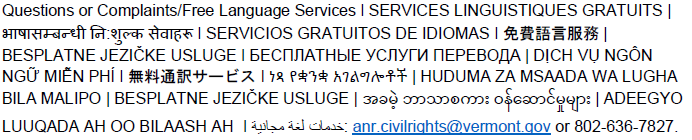 